2020年4月3日佐賀県内のCSO（市民社会組織）の皆様公益財団法人佐賀未来創造基金  代表理事　山田健一郎（公印省略）貴団体が新型コロナウイルス感染拡大により、組織運営や事業活動において2020年2月～3月中に受けた影響や今後の見通し、また現在の対応や必要な支援についてお聞かせください。いただいた回答は集計のうえ、結果（団体名を除く）について当財団のウェブサイト上で公開するとともに、関係機関と情報共有して新型コロナウイルスに関する各種支援活動に活用させていただきます。以下の3つの方法でご回答ください。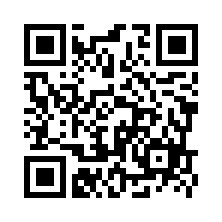 短い期間で恐縮ですが４月１５日（水）１８時までに送信ください。 　　　ＦＡＸ: 0952-37-7193          　　　　　　WEB回答フォーム 　　　E-mail: info@saga-mirai.jpＱ１-１　団体名を教えてください。（正式名称でご記入ください。団体名は情報公開しません）　　Ｑ１-２　法人格をお教えください。（いずれか1つに○）　　　　　　　　　　　　　　　　　　　Ｑ１-３　主な活動エリアをお教えください。（あてはまる番号1つに○）　　　　　　　　        　Ｑ１-４　主な活動の種類をお教えください。（あてはまる番号1つに○）　　　　　　　　        　Ｑ１-５　主な活動内容をお教えください。Ｑ２　新型コロナウイルス感染拡大により「活動」の支援者・利用者に影響が出ていますか。（あてはまる番号に○）　↳[1または２を選択された方]Ｑ３　新型コロナウイルスの感染拡大により「イ経営」に影響が出ていますか。（あてはまる番号に○）↳[1または２を選択された方] （あてはまる番号に○・複数選択可）[現在影響が出ていて、1・3・5を選択された方]＜被害総額（減少した売上見込など）＞約　　　　　　　　　　　　円Ｑ４現在、感染拡大を予防するために、組織運営や事業活動でどのような対策や工夫を行っていますか？（あてはまる番号に○・複数選択可）Ｑ５-１必要な支援策について、当てはまるものを選択してください。（あてはまる番号に○・複数選択可）Ｑ５-２具体的に希望する支援策があればお教えください。Ｑ６その他今回の新型コロナウイルス感染拡大について、団体として気になっていること、地域で必要だと思うことなどをご記入ください。＊ご協力ありがとうございました＊【本アンケートに関するお問い合わせ先】公益財団法人佐賀未来創造基金（担当：山田）TEL：0952-26-2228　E-mail：info@saga-mirai.jp＜CSOのための参考情報＞新型コロナウイルス感染拡大に伴うCSOのための情報提供ページhttps://saga-mirai.jp/１ 任意団体　　　　２ NPO法人　　　　３ 一般／公益社団法人　　　　４ 一般／公益財団法人５ その他(　　　　　　　　　　　　　　　　　　　　　　　　　　　　　　　　　　　　　　)1. 佐賀県全域　　2. 県東部(鳥栖市、神崎市など)　　3. 県中部(佐賀市、小城市、多久市など)   4. 県西部(唐津市、伊万里市など)　　5. 県南部(鹿島市、嬉野市、武雄市など)１ 健康と福祉　　２ 災害・復興支援　　３ 社会教育　　４ 文化・芸術・スポーツ　　５ 子育て・教育６ まちづくり・観光　　７ 環境保全　　８ 人権・平和・国際協力　　９ 産業・労働・科学技術１０ 暮らしの安心　　１１ NPO・地域づくり支援１ 現在影響が出ている　　２ 今後影響が出ると思う　　３ 当面影響は出ないと思う　　４ わからない＜具体的な影響の内容＞１ 現在影響が出ている　　２ 今後影響が出ると思う　　３ 当面影響は出ないと思う　　４ わからない１商品やサービス等の売上・受注の減少　　２製品やサービス等の売上・受注の増加３顧客や利用者の減少　　４顧客や利用者の増加　　５委託費や補助金の減額　　６委託費や補助金の増額７出勤抑制や学校の休業等によるスタッフ確保困難　　８理事会や総会等の必要な会議が開催できない　９感染予防のためのマスクや消毒液等が不足して安全対策が不十分その他（　　　　　　　　　　　　　　　　　　　　　　　　　　　　      　　　　）１ 組織の方針やルールを策定し運用している。２ マスク着用やアルコール消毒、注意喚起等、感染予防を講じている。３ オンラインツールを活用して、会議やイベント等を実施している。４ 会議やイベント等の開催を自粛・延期することや代替案を検討している。５ 活動・事業自体を休止している（施設の閉館を含む）。６ 一部または全員が在宅勤務（テレワーク）に切り替えている。７ スタッフや事業関係者等とコミュニケーションや情報交流を図っている。８ 団体同士やネットワーク、地域内で連携して対策を推進している。９ 自治体と連携して対策を推進している。１０ 感染症対策に関する支援制度や助成金等の情報を収集している。１１ 感染症対策に関する支援制度や助成金等を活用している。１２ 特に何もしていない１ 資金支援　　２ 物資提供　　３ 食材提供　　４ オンラインツールの活用方法５ 各種支援制度に関する情報提供　 ６その他（　　　　　　　　　　　　　　　　　　　　　　　　　　）